NB : Possibilité d’utiliser l’application Mathscitymap pour créer son propre parcours dans l’environnement de l’écoleProlongement : faire inventer des énigmes mathématiquesMathématiques hors les murs en maternelle : éléments de progressivitéNiveau : Cycle 1DOMAINE : Résolution de problèmesDiscipline : MathématiquesCOMPÉTENCES TRAVAILLÉESSe déplacer, s’orienter, situer des objets par rapport à soi, entre euxReconnaître des objets mathématiques, les classer, les catégoriserMobiliser des symboles analogiques, conventionnelsOBJECTIFS Structurer sa penséeDécouvrir différents milieuxComprendre que c’est un modèle à reproduire par analogieMATERIEL Appareil photoObjets pour chasse au trésorPlan de la cour (pour les GS)Livret de Rallye MathsEtape 1Se déplacer dans la courRallye photos dans la cour type chasse au trésorN.B : les photos sont des lieux de la cour bien connus des enfants.→ Par équipe, les élèves se déplacent à l’endroit de la photo où le PE a préalablement disposé un objet. A chaque trouvaille, il retourne auprès du PE qui valide et leur donne une nouvelle photo.→ Retour en classe : faire verbaliser l’expérience vécue- Comment se repérer ?  Comment trouver l’endroit ? Cette photo représente un endroit qui est à côté de quel autre endroit ? etc…N.B : cette activité doit être renouvelée pour affiner les compétences.→A partir de la GS on pourra amener les élèves à représenter la cour. Etape 2Se déplacer dans le quartierSortie dans le quartier : se familiariser avec l’environnement→ Comme dans la cour on se repère par rapport à des objets, des endroits particuliers (les jeux, les toilettes), on va prendre des photos de choses qui nous permettront de nous repérer. Quoi prendre en photos ?→ Retour en classe : analyse des collectes de photos- Comment pourrait-on les classer ?- Revenir sur le déplacement qu’a-t-on vu en 1er ? etc…Etape 3Une balade mathématiqueEtape 4Un rallye Maths dans la courOrganisation et pistes dans Cherchons les maths Semaine des maths 2021 du RhôneN.B : la balade peut d’abord avoir lieu dans l’école puis à l’extérieur.       Enigmes mathématiques à partir de la cour N.B : attention, les élèves ne peuvent pas donner la réponse s’ils ne se rendent pas sur placeExemple extrait d’un parcours au parc Sisley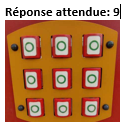 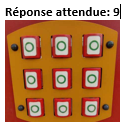 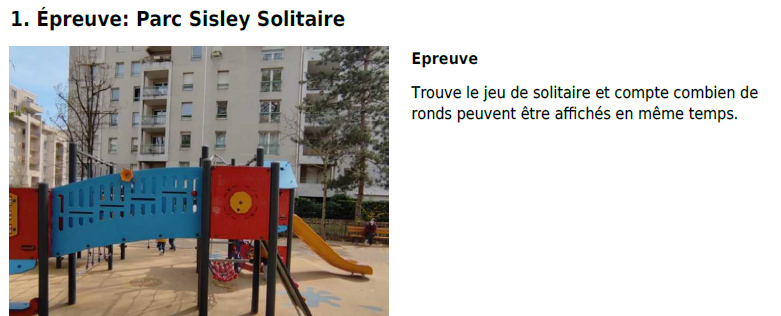 → Retour en classeBilan des énigmes et des stratégies utilisées. Etape 5Un rallye maths hors les murs déjà prêtExemple de parcours parc Chambovet Lyon 3 Classe GS/CP Code: 294913 sur l’application  Mathscitymap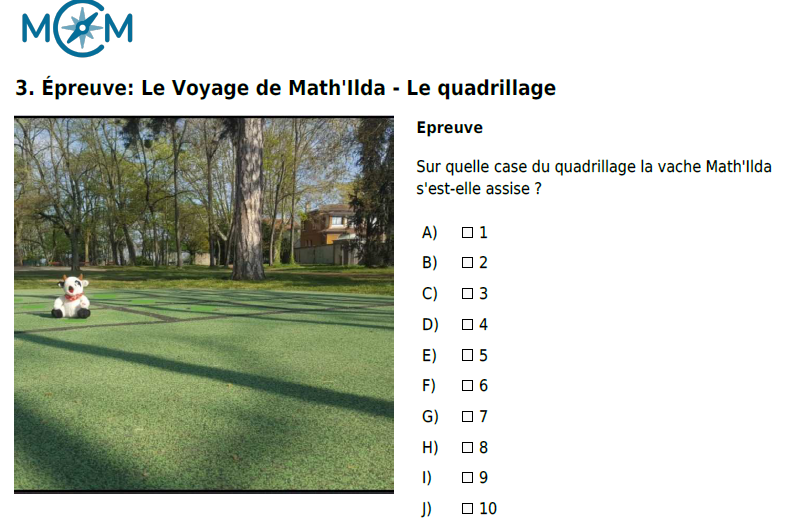 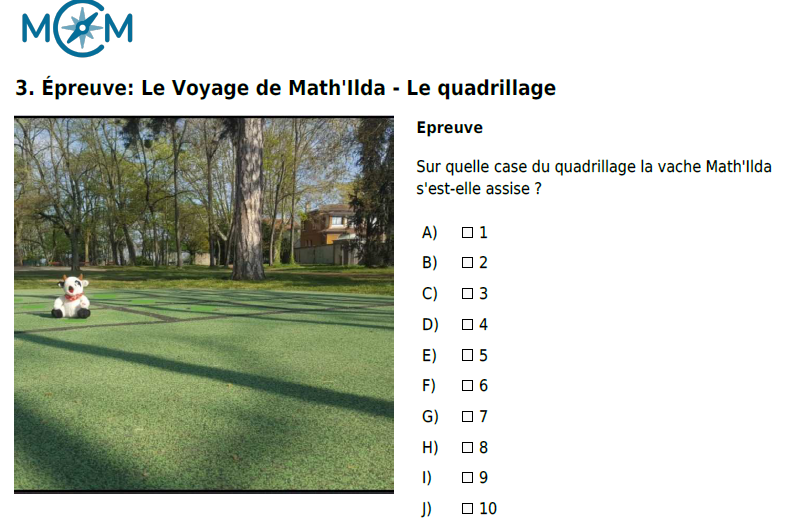 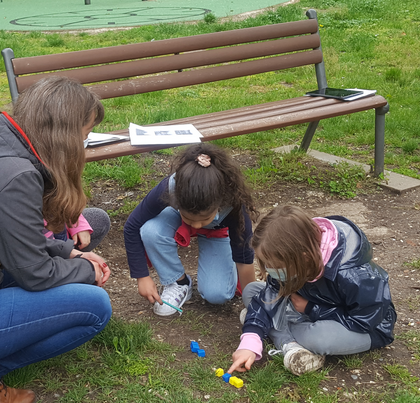 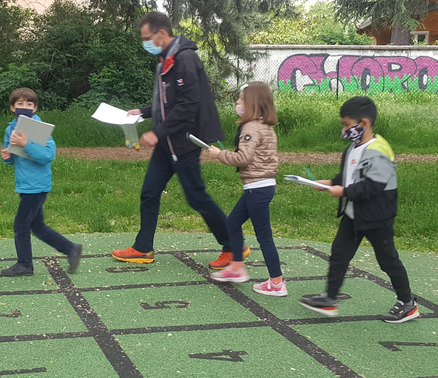 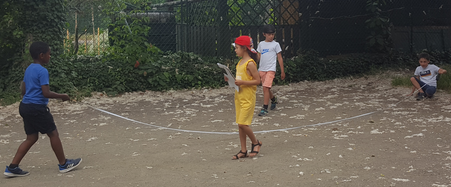 → Retour en classeReprendre les situations éprouvées lors du rallye (exemple Mathilda sur un quadrillage)Degré d’atteinte de(s) objectifs :Déplacement dans des endroits extérieurs à l’écoleReconnaissance d’objets mathématiquesPrincipaux obstacles :-  Ne pas transférer ses compétences dans un contexte hors école- Organisation (accompagnateurs nécessaires)